Муниципальное бюджетное учреждение культуры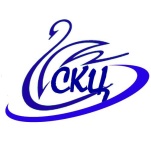 «Лебяжьевский Социально-культурный центр»/МБУК «Лебяжьевский СКЦ»/*****************************************************************************ЗаявлениеДиректору МБУК«Лебяжьевский СКЦ»Хлыстунову Д.М.Директору МБУК«Лебяжьевский СКЦ»Хлыстунову Д.М.от(должность работника)(фамилия полностью, инициалы)Прошу оказать материальную помощь, в связи со смертьюПрошу оказать материальную помощь, в связи со смертью                                                                                                                                                                                        (кого, степень родства)                                                                                                                                                                                        (кого, степень родства)                                                                                                                                                                                        (кого, степень родства)(фамилия имя отчество полностью)(фамилия имя отчество полностью)(фамилия имя отчество полностью)К заявлению прилагаю следующие документы:К заявлению прилагаю следующие документы:К заявлению прилагаю следующие документы:1.Справка из ЗАГСа о смерти, оригинал.Справка из ЗАГСа о смерти, оригинал.2.Свидетельство о заключении брака (копия).Свидетельство о заключении брака (копия).3.Свидетельство о рождении.Свидетельство о рождении.(дата)(подпись)(расшифровка подписи)